История дружбы и храбрости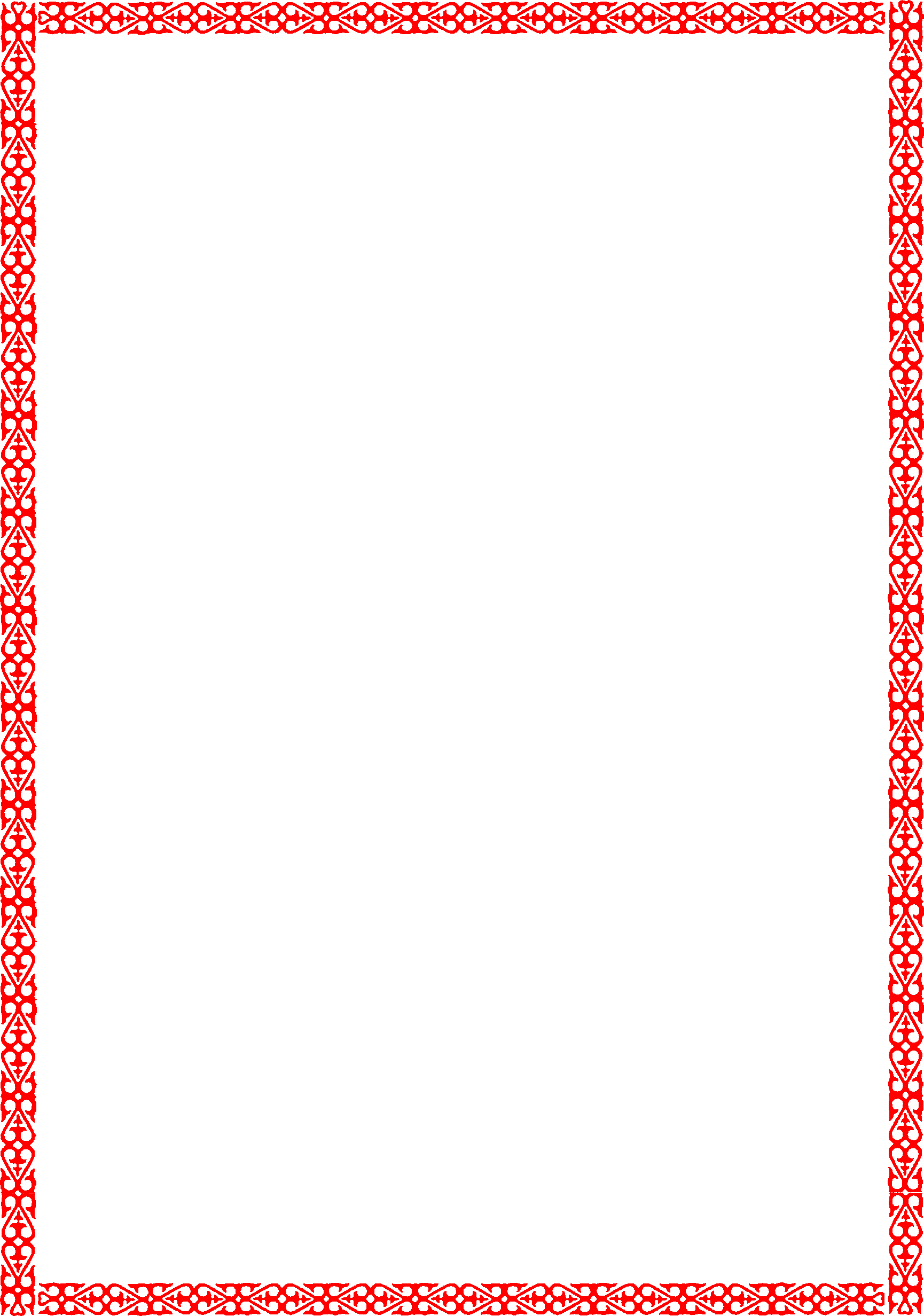  Жила-была одна девочка по имени Алия. Жила она дружно с соседними детьми. У нее были друзья  и подруги с общего двора. Была Ася, которая любила одевать свои лучшие наряды. Была Алина, которая была умной и красивой. Был мальчик Расул, Асхаб  –братья, которые каждый день придумывали новые игры. Была у Алии небольшая красивая любимая кукла. Она любила ее одевать, кормить, укладывать спать и играть  с ней, как с настоящим ребенком.  И в один из дней, когда дети дружно играли в песочнице, мама Алии позвала детей поесть мороженного. Дети, в том числе и Алия, бросив все, устремились в дом. И пока Алия и ее друзья ели мороженное, во двор забежала собака Бобик, которая была известна своими пакостными выходками. Ухватив куклу,  Бобик умчался с ней из двора. Вернувшись, дети не застали куклу Алии. Она стала плакать. Мальчик по имени  Раджаб, который игрался в соседнем дворе, увидел , что собака забрала куклу и убежала.  Чтоб порадовать Алию, Раджаб  не испугавшись собаки, погнался за ней и ухватил у него куклу Алии. «Держи», -сказал Раджаб и протянул куклу Алие. «Спасибо, ты настоящий друг», -ответила Алия.        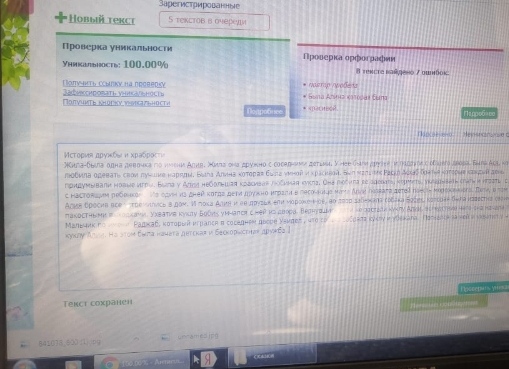 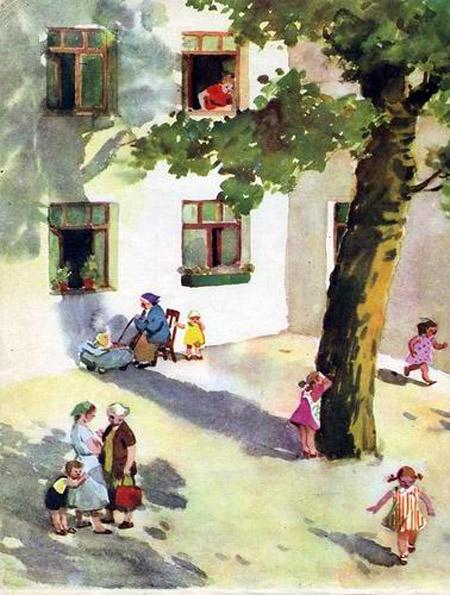 